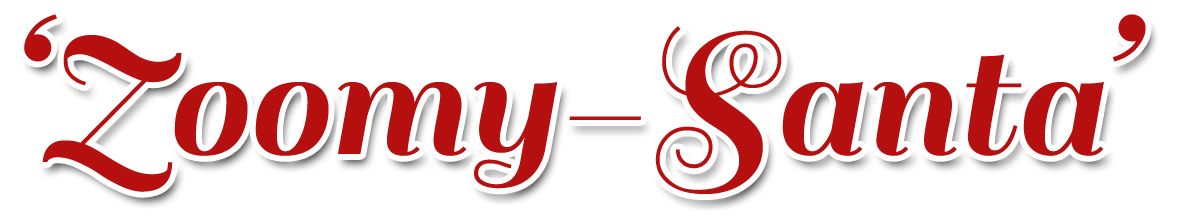 ZOOMY-SANTA WORKPLACE BOOKING FORMPlease fill the questions below to book Zoomy-Santa:Hirer’s Contact Details:Business Details Duration of Zoomy-Santa chat requiredPreferred Date and Time of Zoomy-Santa Booking (please offer 3 alternatives)OFFICE/WORK PLACE ZOOMY-SANTA QUESTIONSWhat does Santa need to know?The following questions are what Santa needs to know for a successful Zoom chat. Please add as much detail as necessary. For a work place, it’s all about having fun and bringing some Christmas cheer to staff & workmates. Tell us some entertaining stories about individuals/teams in the work place, maybe some great achievements, goals reached, specific acknowledgement or praise from management.  Are there special wishes, goals (N.B. Please don’t include anecdotes that may cause people to feel uneasy, offended, targeted or humiliated)Tell us something to show Santa sees them and knows what is going on.What are the names of attendees/teams and a short outline of the story.SPECIAL NOTES FOR SANTA- (THINGS FOR CHRISTMAS, SETTING GOALS/OBJECTIVES FOR THE FUTURE)HERE’S SOME OTHER TALKING POINTS TO MAKE THE SANTA CHAT EXTRA SPECIALWhat are the workplace’s favourite things (things that unite the work place):CelebrationFoodSportActivityANYTHING ELSE OF SIGNIFICANCE?What achievements have the staff had this year?Is there anything else you can tell us that might make your Zoomy-Santa visit extra special for the staff?Any other questions? Now’s your chance!….When you have filled out all the booking and need to know questions, please copy & paste or save and attach this form via email to: brad@funtasticproductions.com.auWe will get back to you to confirm the time and date and payment details.First NameSurnameMobile NumberEmail AddressLocation & Time ZoneBusiness NameType of IndustryContact NumberEmail AddressLocation & Time ZoneDURATION OF CHATCOST INCLUDING GSTCHOICE OF TIMETen minutes$85Twenty Minutes$155Thirty Minutes$210DATE  (IN ORDER OF PREFERENCE)TIME OF DAY (IN ORDER OF PREFERENCE)(Please note, Santa is fully booked weekdays, 7-11 & 14-17 December 2020 from 8:00 AM-7:30 PM)NAMEGive us a short story or anecdote for Santa to discuss.NAME/TEAMSpecific targets or wishes for individuals or teams